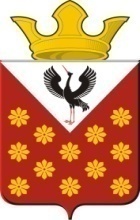 Российская ФедерацияСвердловская областьБайкаловский районПостановлениеглавы Краснополянского сельского поселенияот «___» апреля 2023 года №____О создании Комиссии по обследованию жилых помещений инвалидов и общего имущества в многоквартирных домах, в которых проживают инвалиды, входящих в состав муниципального и частного жилищных фондов Краснополянского сельского поселения, в целях их приспособления с учетом потребностей инвалидов и обеспечения условий их доступности для инвалидов, утверждении ее состава и об утверждении Плана мероприятий по приспособлению жилых помещений инвалидов и общего имущества в многоквартирных домах, в которых проживают инвалиды, с учетом потребностей инвалидов и обеспечения условий их доступности для инвалидовВ соответствии с Постановлением Правительства Российской Федерации от 09.07.2016 № 649 «О мерах по приспособлению жилых помещений и общего имущества в многоквартирном доме с учетом потребностей инвалидов», Приказом Министерства социальной политики Свердловской области от 15.03.2018 № 67 «Об отдельных вопросах реализации Постановления Правительства Российской Федерации от 09.07.2016 № 649 «О мерах по приспособлению жилых помещений и общего имущества в многоквартирном доме с учетом потребностей инвалидов», постановляю:1. Создать Комиссию по обследованию жилых помещений инвалидов и общего имущества в многоквартирных домах, в которых проживают инвалиды, входящих в состав муниципального и частного жилищных фондов Краснополянского сельского поселения, в целях их приспособления с учетом потребностей инвалидов и обеспечения условий их доступности для инвалидов.2. Утвердить состав Комиссии по обследованию жилых помещений инвалидов и общего имущества в многоквартирных домах, в которых проживают инвалиды, входящих в состав муниципального и частного жилищных фондов Краснополянского сельского поселения, в целях их приспособления с учетом потребностей инвалидов и обеспечения условий их доступности для инвалидов (прилагается).3. Утвердить План мероприятий по приспособлению жилых помещений инвалидов и общего имущества в многоквартирных домах, в которых проживают инвалиды, с учетом потребностей инвалидов и обеспечения условий их доступности для инвалидов (прилагается).4. Установить, что деятельность Комиссии по обследованию жилых помещений инвалидов и общего имущества в многоквартирных домах, в которых проживают инвалиды, входящих в состав муниципального и частного жилищных фондов Краснополянского сельского поселения, в целях их приспособления с учетом потребностей инвалидов и обеспечения условий их доступности для инвалидов осуществляется в соответствии с Постановлением Правительства Российской Федерации от 09.07.2016 № 649 «О мерах по приспособлению жилых помещений и общего имущества в многоквартирном доме с учетом потребностей инвалидов», Положением о муниципальной комиссии по обследованию жилых помещений инвалидов и общего имущества в многоквартирных домах, в которых проживают инвалиды, входящих в состав муниципального и частного жилищных фондов, в целях их приспособления с учетом потребностей инвалидов и обеспечения условий их доступности для инвалидов, утвержденным Приказом Министерства социальной политики Свердловской области от 15.03.2018 N 67 «Об отдельных вопросах реализации Постановления Правительства Российской Федерации от 09.07.2016 № 649 «О мерах по приспособлению жилых помещений и общего имущества в многоквартирном доме с учетом потребностей инвалидов».5. Признать утратившими силу постановление главы Краснополянского сельского поселения от 12.03.2020 года № 40-п «Об утверждении Плана мероприятий по обследованию жилых помещений инвалидов и общего имущества в многоквартирных домах, в которых проживают инвалиды, на территории муниципального образования Краснополянского сельского поселения на 2020-2025 годы»;6. Опубликовать настоящее Постановление в Информационном вестнике Краснополянского сельского поселения и разместить на сайте муниципального образования в сети «Интернет» www.krasnopolyanskoe.ru.7. Контроль за исполнением настоящего Постановления оставляю за собой.Глава Краснополянского сельского поселения                                      А.Н. КошелевУтвержденПостановлением главыКраснополянского сельского поселенияот «__» апреля 2023 г.  №___Состав Комиссии по обследованию жилых помещений инвалидов и общего имущества в многоквартирных домах, в которых проживают инвалиды, входящих в состав муниципального и частного жилищных фондов Краснополянского сельского поселения, в целях их приспособления с учетом потребностей инвалидов и обеспечения условий их доступности для инвалидов1. Кошелев Алексей Николаевич, глава  Краснополянского сельского поселения, председатель комиссии.2. Нуртазинова Айжан Бектасовна – заместитель главы администрации (по социальным вопросам), секретарь комиссии.Члены комиссии: 1. Снигирёв Алексей Николаевич, заместитель главы администрации (по вопросам ЖКХ и местному хозяйству).2. Шевелева Эльвира Анатольевна – специалист 1 категории (по имущественным и земельным отношениям).3. Пургина Надежда Ивановна - председатель местной общественной организации Свердловской областной организации общероссийской общественной организации «Всероссийского общества инвалидов» (ВОИ) Байкаловского района (по согласованию).4. Ларионова Ирина Александровна - заместитель начальника Управления социальной политики № 6 (по согласованию).5. Намятов Иван Алексеевич - главный специалист отдела архитектуры, строительства и охраны окружающей среды администрации Байкаловского муниципального района (по согласованию).УтвержденПостановлением главыКраснополянского сельского поселенияот «__» апреля 2023 г.  №___План мероприятий по приспособлению жилых помещений инвалидов и общего имущества в многоквартирных домах, в которых проживают инвалиды, с учетом потребностей инвалидов и обеспечения условий их доступности для инвалидовN п/пМероприятиеСрок исполнения мероприятияОтветственный1.Прием заявлений по обследованию жилых помещений инвалидов и общего имущества в многоквартирных домах, в которых проживают инвалиды, в целях их приспособления с учетом потребностей инвалидов и обеспечение условий их доступности для инвалидов, в том числе:а) со стойкими расстройствами двигательной функции, сопряженными с необходимостью использования кресла-коляски, иных вспомогательных средств передвижения;б) со стойкими расстройствами функции слуха, сопряженными с необходимостью использования вспомогательных средств;в) со стойкими расстройствами функции зрения, сопряженными с необходимостью использования собаки-проводника, иных вспомогательных средств;г) с задержками в развитии и другими нарушениями функций организма человекаПостоянно (по мере поступления обращений инвалидов)Комиссия по обследованию жилых помещений инвалидов и общего имущества в многоквартирных домах, расположенных на территории Краснополянского сельского поселения, в которых проживают инвалиды, в целях их приспособления с учетом потребностей инвалидов и обеспечение условий их доступности для инвалидов (далее - Комиссия). Ответственный секретарь Комиссии.2.Рассмотрение документов о признании гражданина инвалидом, в том числе выписки из акта медико-социальной экспертизы гражданина, признанного инвалидомВ течение 30 дней с момента поступления обращенияКомиссия 3.Рассмотрение документов о характеристиках жилых помещений инвалидов, общего имущества в многоквартирных домах, в которых проживают инвалиды (технический паспорт (технический план), кадастровый паспорт и иные документы)В течение 30 дней с момента поступления обращенияКомиссия 3.Проведение визуального, технического осмотра жилых помещений инвалидов, общего имущества в многоквартирных домах, в которых проживают инвалиды, при необходимости проведение дополнительных обследований, испытаний несущих конструкций жилого зданияВ течение 30 дней с момента поступления обращенияКомиссия4.Проведение беседы с гражданином, признанным инвалидом, в целях выявления конкретных потребностей этого гражданина в отношении приспособления жилого помещенияВ течение 30 дней с момента поступления обращенияКомиссия5.Оценка необходимости и возможности приспособления жилого помещения инвалида и общего имущества в многоквартирном доме, в котором проживает инвалид, с учетом потребностей инвалида и обеспечения условий их доступности для инвалидаВ течение 30 дней с момента поступления обращенияКомиссия6.Составление акта обследования жилого помещения инвалида и общего имущества в многоквартирном доме, в котором проживает инвалид, в целях их приспособления с учетом потребностей инвалида и обеспечения условий их доступности для инвалида (в установленной форме)В течение 30 дней с момента поступления обращенияКомиссия7.Проведение проверки экономической целесообразности реконструкции или капитального ремонта многоквартирного дома (части дома), в котором проживает инвалид, в целях приспособления жилого помещения инвалида и (или) общего имущества в многоквартирном доме, в котором проживает инвалид, с учетом потребностей инвалида и обеспечения условий их доступности для инвалида (в случае если в акте обследования содержится вывод об отсутствии технической возможности для приспособления жилого помещения инвалида и (или) общего имущества в многоквартирном доме, в котором проживает инвалид, с учетом потребностей инвалида и обеспечения условий их доступности для инвалида без изменения существующих несущих и ограждающих конструкций многоквартирного дома (части дома) путем осуществления его реконструкции или капитального ремонта)В течение 6 месяцев с даты составления акта обследованияКомиссия8.Принятие решения об экономической целесообразности или нецелесообразности реконструкции, или капитального ремонта многоквартирного дома (части дома), в котором проживает инвалид, в целях приспособления жилого помещения инвалида и (или) общего имущества в многоквартирном доме, в котором проживает инвалид, с учетом потребностей инвалида и обеспечения условий их доступности для инвалида (в установленной форме)В течение 10 рабочих со дня проведения проверкиКомиссия9.Оформление заключения о возможности (об отсутствии возможности) приспособления жилого помещения инвалида и общего имущества в многоквартирном доме, в котором проживает инвалид, с учетом потребностей инвалида и обеспечения условий их доступности для инвалида (в установленной форме)В течение 10 рабочих дней со дня составления акта либо вынесения решения об экономической целесообразности (нецелесообразности) реконструкции или капитального ремонта многоквартирного дома (части дома)Комиссия10.Направление Заключения Комиссии о возможности приспособления жилого помещения инвалида и общего имущества в многоквартирном доме, в котором проживает инвалид, главе Краснополянского сельского поселения.В течение 10 дней со дня оформления заключенияКомиссия